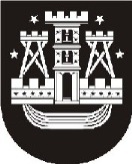 KLAIPĖDOS MIESTO SAVIVALDYBĖS MERASPOTVARKISDĖL KLAIPĖDOS MIESTO SAVIVALDYBĖS TARYBOS POSĖDŽIO SUŠAUKIMO2022 m. vasario 28 d. Nr. M-8KlaipėdaVadovaudamasis Lietuvos Respublikos vietos savivaldos įstatymo 13 straipsnio 4 ir 111 dalimis, 20 straipsnio 2 dalies 1 punktu ir atsižvelgdamas į Lietuvos Respublikos Vyriausybės 2020 m. vasario 26 d. nutarimą Nr. 152 „Dėl valstybės lygio ekstremaliosios situacijos paskelbimo“, Lietuvos Respublikos Seimo 2022 m. vasario 24 d. nutarimą Nr. XIV-929 „Dėl Lietuvos Respublikos Prezidento sprendimo paskelbti nepaprastąją padėtį patvirtinimo“,šaukiu 2022 m. kovo 1 d. 15.00 val. 36-ąjį Klaipėdos miesto savivaldybės tarybos posėdį. Posėdis vyks nuotoliniu būdu realiuoju laiku elektroninių ryšių priemonėmis.Darbotvarkė:1. Dėl bendradarbiavimo sutarties nutraukimo. Pranešėjas V. Grubliauskas.2. Dėl bendradarbiavimo sutarties nutraukimo. Pranešėjas V. Grubliauskas.3. Dėl bendradarbiavimo sutarties nutraukimo. Pranešėjas V. Grubliauskas.Savivaldybės merasVytautas Grubliauskas